Invito alla conferenza stampa online e al webcastStellantis e Foxconn annunceranno una partnership strategicaAmsterdam, Taipei, 17 maggio 2021 – Stellantis N.V. (NYSE / MTA / Euronext Paris: STLA) (“Stellantis”) e Hon Hai Precision Industry Co., Ltd., (“Foxconn”) (TPE: 2317), in collaborazione con la sua sussidiaria FIH Mobile Ltd., (“FIH”) (HKG:2038), annunceranno una nuova partnership strategica martedì 18 maggio 2021.Una conference call e un webcast audio live si terranno alle 5:45 EDT / 11:45 CEST / 17:45 CST, per presentare questa partnership e rispondere a eventuali domande. Alla conferenza interverranno Carlos Tavares, amministratore delegato di Stellantis N.V., Young Liu, presidente di Foxconn, Yves Bonnefont, Chief Software Officer di Stellantis, e Calvin Chih, amministratore delegato di FIH.Vi preghiamo di utilizzare il seguente link al webcast per collegarvi alla conferenza stampa e porre una domanda attraverso la chat non appena l’evento avrà inizio: https://channel.royalcast.com/webcast/stellantis-foxconn/20210518_1Password: 	MOBILEDRIVE (sarà attiva 30 minuti prima dell’inizio dell’evento)Se i partecipanti non possono collegarsi al webcast, potranno comunque unirsi all’evento tramite conference line in modalità di solo ascolto, utilizzando i seguenti numeri dedicati:  Francia: 	+33 (0) 1 7037 7166Germania: 	+49 (0) 30 3001 90612Italia: 		+39 06 83360400UK: 		+44 (0) 33 0551 0200US: 		+1 212 999 6659Password: 	MOBILEDRIVE (sarà attiva 30 minuti prima dell’inizio dell’evento)Vi preghiamo di collegarvi almeno cinque minuti prima dell’inizio dell'evento per assicurarvi di essere connessi correttamente. Il relativo comunicato stampa e il materiale di presentazione saranno pubblicati sui rispettivi siti web aziendali approssimativamente alle 5:45 EDT / 11:45 CEST / 17:45 CST il 18 maggio 2021, ai seguenti link:Stellantis: https://www.stellantis.com/it/investors/events-presentationsFoxconn: https://www.honhai.com/en-us/La registrazione dell’evento sarà disponibile sul sito web di Stellantis nella sezione News al termine di questo.FoxconnFondata a Taiwan nel 1974, Hon Hai Precision Industry Co., Ltd., (“Foxconn”) (TPE: 2317) è il più grande produttore di componenti elettronici al mondo. Foxconn è anche il principale fornitore di soluzioni tecnologiche e sfrutta continuamente le sue competenze in termini di software e hardware al fine di integrare i suoi sistemi produttivi esclusivi con le tecnologie emergenti. Per maggiori informazioni, visita il sito www.honhai.com.FIHSussidiaria di Hon Hai Precision Industry e leader nel settore mondiale dei dispositivi mobili, FIH offre servizi di progettazione, sviluppo e produzione end-to-end integrati verticalmente, compresi telefoni, dispositivi mobili e dispositivi di comunicazione wireless e prodotti di elettronica di consumo. Entrando nell'era di internet, FIH ha sfruttato i suoi principali punti di forza nel campo hardware e software per accedere ai settori 5G, AI, IoT e IoV (Internet of Vehicle), costruendo un ecosistema internet e mobile completo.StellantisStellantis è una delle principali case automobilistiche al mondo. Protagonista della nuova era della mobilità, è guidata da una visione chiara: offrire libertà di movimento con soluzioni di mobilità esclusive, convenienti e affidabili. Oltre al ricco know-how e all'ampia presenza geografica del Gruppo, i suoi maggiori punti di forza sono la performance sostenibile, la profonda esperienza e il grande talento dei suoi dipendenti che lavorano in tutto il mondo. Stellantis farà leva sul suo ampio e iconico portafoglio di marchi creato da visionari, che hanno trasmesso ai vari brand la passione che ispira dipendenti e clienti. Stellantis punta all’eccellenza, non alla grandezza, e si pone l’obiettivo di creare valore aggiunto per tutti gli stakeholder e le comunità in cui opera. @StellantisStellantisStellantisStellantisPer maggiori informazioni, contattare:Simon KAO: +886 917 266330 - simonmhkao@fih-foxconn.comJimmy HUANG: +866.2.2268.3466 - media@foxconn.comClaudio D’AMICO: +39 334 7107828 - claudio.damico@stellantis.comKarine DOUET: +33 6 61 64 03 83 - karine.douet@stellantis.comValérie GILLOT: +33 6 83 92 92 96 - valerie.gillot@stellantis.comShawn MORGAN: +1 248 760 2621 - shawn.morgan@stellantis.com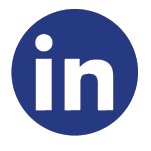 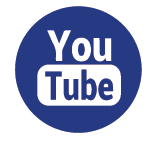 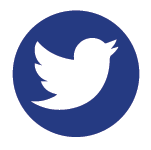 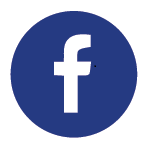 